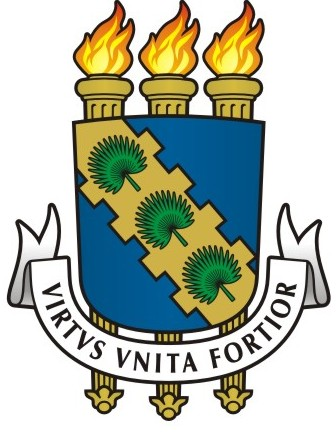 UNIVERSIDADE FEDERAL DO CEARÁPROGRAMA DE PÓS-GRADUAÇÃO EM XXXXXPROPOSTA SUBMETIDA À PRPPG/UFC PARA CREDENCIAMENTO DE LABORATÓRIOS INSTITUCIONAIS DE PESQUISA E INFRAESTRUTURAS DE APOIO INSTITUCIONAL À PESQUISA1. IdentificaçãoNome do Laboratório/Infraestrutura:Dados do CoordenadorNome: Link do Lattes:Link do Google Acadêmico:ORCID: Dados do Vice-Coordenador: Nome: Link do Lattes:Link do Google Acadêmico:ORCID: Dados de Membro da Equipe: Nome: Link do Lattes:Link do Google Acadêmico:ORCID: (OBS: REPETIR ESSE CONJUNTO DE DADOS DADOS PARA TODOS OS MEMBROS DA EQUIPE)Unidade Acadêmica:Número de Programas de Pós-Graduação beneficiários do Laboratório/Infraestrutura:2. Detalhamento da Proposta2.1. Descrição da infraestrutura física do laboratório (área, capacidade analítica, investimento captado) (OBS: Máximo de 1 página)2.2. Relevância e complexidade do conjunto de instrumentos e serviços disponibilizados às comunidades interna e externa à UFC (OBS: Máximo de 2 páginas)2.3. Política e ferramentas de agendamento de equipamentos/serviços para usuários externos ao laboratório. (OBS: Máximo de 1 página)2.4. Volume de análises/serviços prestados às comunidades interna e externa, expresso em: número de atendimentos realizados à comunidade interna e externa à UFC; número de instituições de ciência e tecnologia (ICTs) atendidas; número de empresas públicas e privadas atendidas; treinamentos promovidos pela equipe técnico-científica; capacitação das equipes técnica e científica do laboratório. (OBS: Colocar em foco o histórico dos últimos 10 anos e máximo de 2 páginas)2.5. Capacidade do laboratório/infraestrutura de captar recursos por meio de convênios e prestação de serviços com entidades públicas e privadas. (OBS: Colocar em foco o histórico dos últimos 10 anos e máximo de 1 página)